Ref SN.6/CBL1    Issue Date: Dec 2023
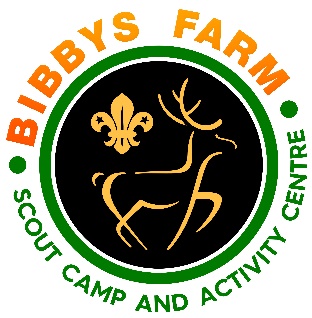 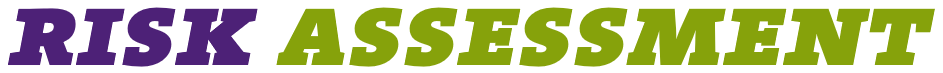 BoulderingHazardAt RiskControl MeasuresSeverityLikelihoodRatingFurther ActionFalling from heightParticipantsThe group are told not to climb above the bouldering line.No one can climb on the wall until they have permission from the instructor.All participants are shown by the instructor how to spot one another correctly.When climbing on the wall participants must have a partner spotting them at all times.Instructor must monitor all participants when climbing and spotting.Participants must not jump onto or off the wall.144Adequately ControlledObjects falling from heightParticipantsAll structural elements are physically checked and recorded during regular inspections, as well as visually from the ground at the start of a session.All participants are to remove everything from their pockets at the start of the session.Footwear must be appropriate and securely fastened111Adequately ControlledEquipment FailureParticipantsAll equipment is visually checked by the instructor prior to being used. Items deemed to be faulty are removed from use immediately, red-tagged and placed in quarantine in the office.Regular inspections to be completed and logged by a member of staffAll structures are checked annually by a competent person.133Adequately ControlledPoor WeatherParticipantsAt the first sign of thunder and lightning continue until the flash to bang is no less than 30 secs, at which point the activity stops immediately. The activity may continue 30 minutes after thunder is last heard.144Adequately ControlledStructure FailureParticipantsDaily visual inspections of structure carried out during set up.Detailed 3 monthly structure checks carried out and recorded. 
Areas of concerns to be inspected by technical expert.Annual inspection undertaken by competent person.144Adequately ControlledGroup BehaviourParticipantsIf the group’s behaviour is dangerous the instructor will stop the session.Group leader must make sure their group is behaving well.122Adequately ControlledSlips, trips and fallsParticipantsParticipants warned about potential hazards.Participants are told not to run inside the activity area.All participants must be wearing sensible footwear (closed toe shoes).All equipment not being used will be put neatly to one side and not where a climber may fall on to them.111Adequately ControlledEntrapmentParticipantsLoose jewellery to be removed, long hair tied back and loose clothing to be secured.144Adequately ControlledTransfer of infectious diseases such as COVID-19. Norovirus etcEveryonePPE such as masks and visors available upon request. Cleaning kits containing sanitising spray, paper wipes and hand gel available upon request.
Usage of above voluntary unless high rates when our procedures will require their use.3Low – 2High - 369Adequately Controlled